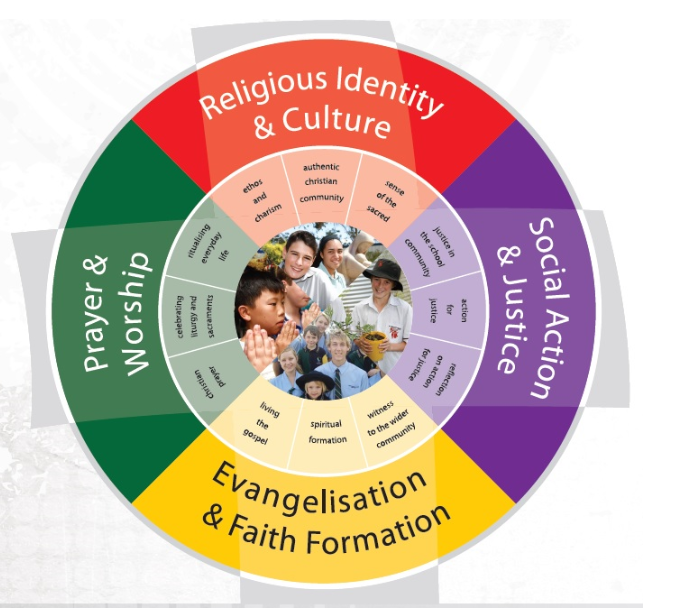 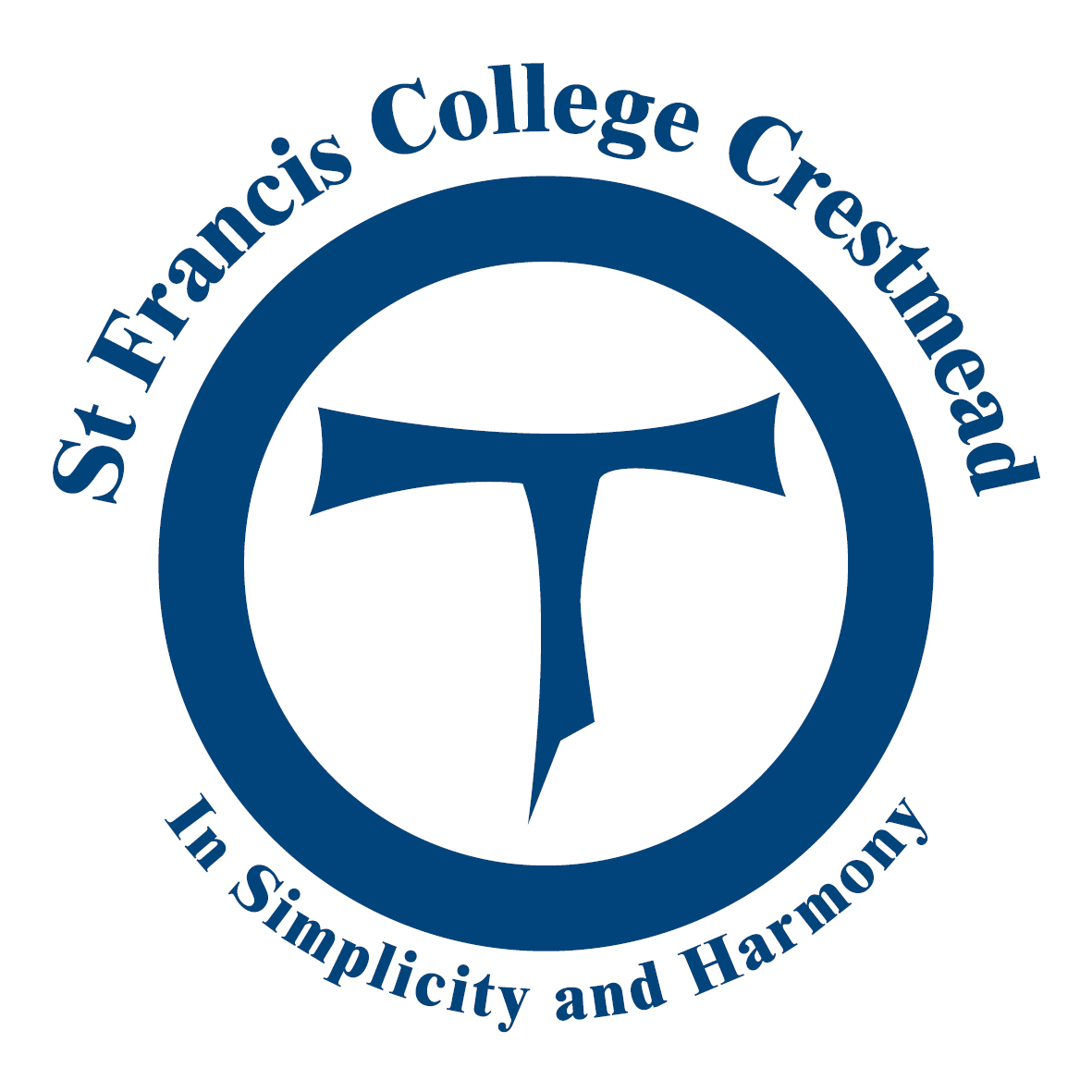 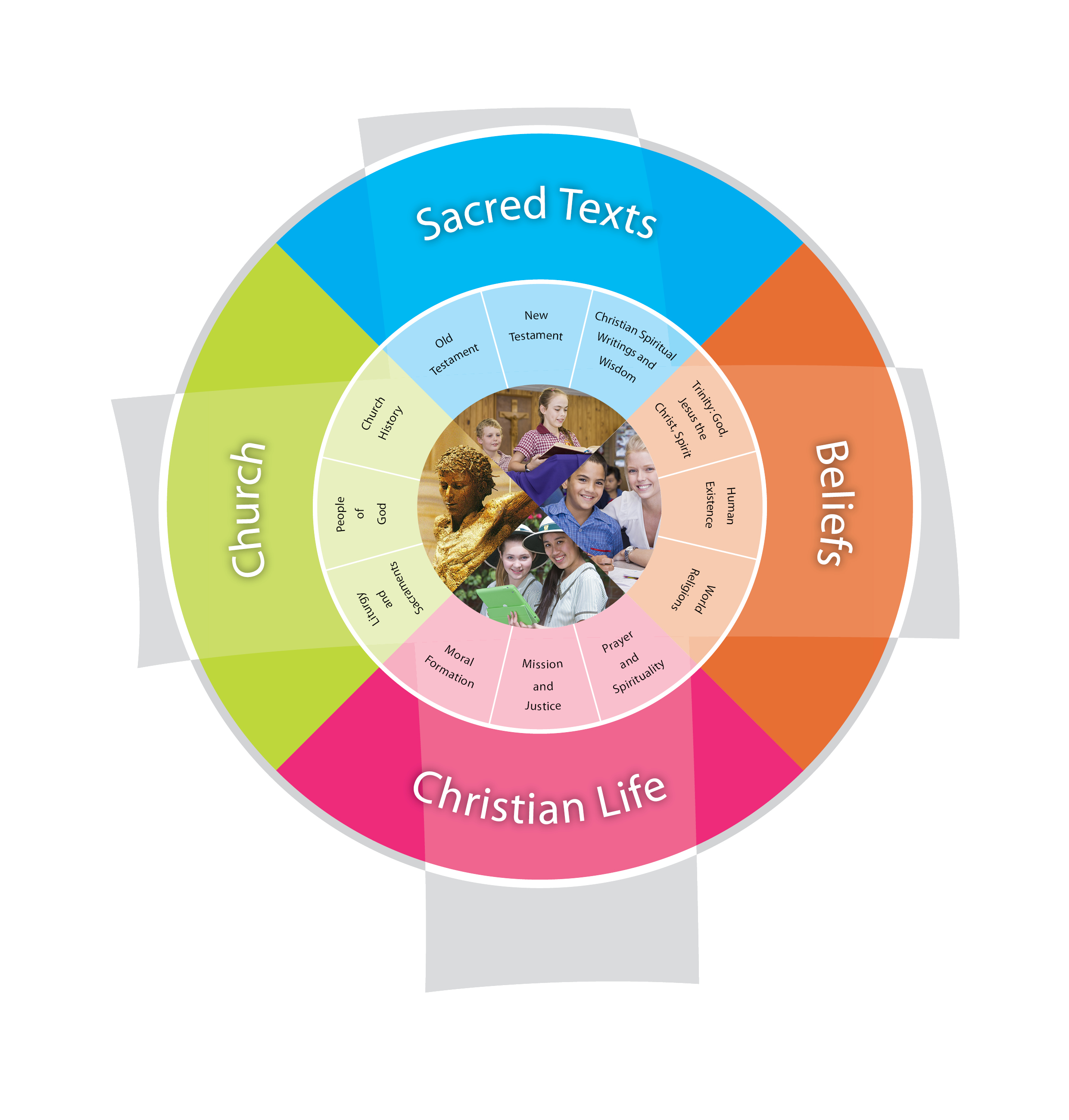 Prep Term OneTerm TwoTerm ThreeTerm ThreeTerm FourPrep Units of workCovenant/Here in this placeSTOT1 / STNT 2 Reverence for the Bible, CHPG1 Church as sacred space,CLPS1 What is prayer?And God said …BETR1 God is creator of all, STCW1 God’s special relationship with all of creation, STOT2  Stories of the Old Testament,CLPS2 Silence and stillnessUnits of workCovenant: RevisitThe Easter storyCHLS1 The Church marks special times of the yearBETR2 Jesus lived, died and is risenSTNT2 Stories about Jesus from the New TestamentCLPS1 Using the language of prayerJesus had a familyBEWR1 Jesus was a Jew and Mary was his motherUnits of workCovenant: Belonging Unit, Indigenous PerspectivesAnd Jesus …CLMF1 Jesus taught about loveCLMF2 Freedom to chooseCLMJ1 God’s plan for people to live safely and  happily STCW1 Jesus’ wisdomSTNT2 Fishing Story/ Parable of the Good SamaritanUnits of workCovenant: Belonging Unit, Indigenous PerspectivesAnd Jesus …CLMF1 Jesus taught about loveCLMF2 Freedom to chooseCLMJ1 God’s plan for people to live safely and  happily STCW1 Jesus’ wisdomSTNT2 Fishing Story/ Parable of the Good SamaritanUnits of workCovenant: RevisitAnd Jesus continuedSTOT2  David/ Birth of Jesus 1 Sam 17:1-49,STNT2 Infancy narratives	CHLS1 Advent and ChristmasPrep Core PrayerAmen, Sign of Cross, Meditative prayer – lighting a candle, Silence and StillnessOther Prayer examplesMorning Prayer, Prayer before meals, Home time prayer.Prayer of St Francis, Alleluia, Echo Prayer, SongCreating Prayer Spaces Core PrayerAmen, Sign of Cross, Meditative prayer – lighting a candle, Silence and StillnessOther Prayer examplesMorning Prayer, Prayer before meals, Home time prayer.Prayer of St Francis, Alleluia, Echo Prayer, SongCreating Prayer Spaces Core PrayerAmen, Sign of Cross, Meditative prayer – lighting a candle, Silence and StillnessOther Prayer examplesMorning Prayer, Prayer before meals, Home time prayer.Prayer of St Francis, Alleluia, Echo Prayer, SongCreating Prayer Spaces Core PrayerAmen, Sign of Cross, Meditative prayer – lighting a candle, Silence and StillnessOther Prayer examplesMorning Prayer, Prayer before meals, Home time prayer.Prayer of St Francis, Alleluia, Echo Prayer, SongCreating Prayer Spaces Core PrayerAmen, Sign of Cross, Meditative prayer – lighting a candle, Silence and StillnessOther Prayer examplesMorning Prayer, Prayer before meals, Home time prayer.Prayer of St Francis, Alleluia, Echo Prayer, SongCreating Prayer Spaces Prep Core text Genesis1:1-2:4a, 2:4b-9;15-25. Luke 11:1-4 prayer Luke 17:11-18 LepersMatt 22:36-39 Greatest commandmentCore textResurrection Mark 16:1-8Joseph and Families Gen 37:1-36, 39:1-6,41:15-44,53-57,42-46David/ Birth of Jesus 1 Sam 17:1-49, Luke 2:1-7Great commandment Matt 22:36-39Core textGood Samaritan Lk 10:29-37Greatest commandment Matt 22:36-39Core textGood Samaritan Lk 10:29-37Greatest commandment Matt 22:36-39Core textChristmas Luke 2:1-7   and Matthew 1:18-25Greatest commandment Matt 22:36-39Prep Significant events and religious life of the schoolExcursion to the church- MassAsh WednesdayCelebrations of LearningSignificant events and religious life of the schoolEasterJesus day- Food clothing etcFranciscan Stations of the CrossMonth of MaryCelebrations of LearningSignificant events and religious life of the schoolPeace March- Kolbe Feast- MassIndigenous Covenant BlessingCelebrations of LearningSignificant events and religious life of the schoolPeace March- Kolbe Feast- MassIndigenous Covenant BlessingCelebrations of LearningSignificant events and religious life of the schoolSt Francis Festival/Feast DayChristmas Concert.Celebrations of LearningYear 1Units of workCovenant: Belonging UnitCLMF3 All people have responsibility to careCLMJ2 All people have dignityCLPS5 Meditative prayerWho Is God? Jesus’ Life and Mine.BEHE1 God created humans in God’s own imageCLPS3 Believers gather together to praySTNT3 Key stories in the life of JesusBETR3  Jesus called ‘the twelve’CLPS5 Meditative prayerUnits of workCovenant: RevisitWe are Easter peopleCHLS2 The Church community celebrates Sacraments CLPS5 Meditative prayerGod wants us to help others.STNT3. Mary said yesCLPS4 The Hail MaryCLPS5 Meditative prayerCHPG2 Different roles in the parish communityUnits of workCovenant: Belonging Unit, Indigenous PerspectivesCare of CreationCLMF3 All people have responsibility to careCLMF3 Living according God’s planCLPS5 Meditative prayerSTOT3 God’s action in the world of the Old Testament NoahSTCW2 Stories of the Old Testament help people understand GodUnits of workCovenant: RevisitedGod in the CommunitySTCW2 Stories of the Old Testament help people understand GodSTOT3 God’s action in the world of the Old TestamentThe Life and Times of Jesus including AdventBEWR2 Jesus belonged to a Jewish communityCLPS5 Meditative prayerSTNT3 Mary said Yes!Units of workCovenant: RevisitedGod in the CommunitySTCW2 Stories of the Old Testament help people understand GodSTOT3 God’s action in the world of the Old TestamentThe Life and Times of Jesus including AdventBEWR2 Jesus belonged to a Jewish communityCLPS5 Meditative prayerSTNT3 Mary said Yes!Units of workCovenant: RevisitedGod in the CommunitySTCW2 Stories of the Old Testament help people understand GodSTOT3 God’s action in the world of the Old TestamentThe Life and Times of Jesus including AdventBEWR2 Jesus belonged to a Jewish communityCLPS5 Meditative prayerSTNT3 Mary said Yes!Year 1Core PrayerMeditative Prayer: Closing EyesGraceRevisit Sign of the cross and AmenOther prayer examples: Prayer of St Francis, Prayers of gratitude, Echo prayer, Creating Prayer SpacesCore PrayerMeditative Prayer: Closing EyesGrace, Hail Mary- Praying with beads and MusicRevisit Sign of the cross and AmenOther prayer examples: Prayer of St Francis, Prayers of gratitude, Echo prayer, Creating Prayer SpacesCore PrayerMeditative Prayer: Closing EyesGraceRevisit sign of the cross and AmenOther prayer examples: Prayer of St Francis, Prayers of gratitude, Echo prayer, Core PrayerMeditative Prayer: Closing EyesGrace, Hail MaryRevisit sign of the cross and AmenOther prayer examples: Prayer of St Francis, Prayers of gratitude, Echo prayer,Core PrayerMeditative Prayer: Closing EyesGrace, Hail MaryRevisit sign of the cross and AmenOther prayer examples: Prayer of St Francis, Prayers of gratitude, Echo prayer,Core PrayerMeditative Prayer: Closing EyesGrace, Hail MaryRevisit sign of the cross and AmenOther prayer examples: Prayer of St Francis, Prayers of gratitude, Echo prayer,Year 1Core text Creation Genesis 2:4-8, Adam and Eve Genesis 2:15-23 Jesus calls disciples Matthew 4:18-22 Mark 3:13-19 Lost in the temple, Luke 2:41-47Core text The Baptism of Jesus Mark 1:9-11 ,The Last  Supper Mark 14:22-25, Passover Matthew 26:17-19Annunciation to Mary Luke 1:26-28 The Birth of Jesus Foretold Mary Visits Elizabeth Luke 1:39-42Core text Creation Genesis 2:4-8, Adam and Eve, Genesis 2:15-23, Noah Genesis 6:13-9:1Core text Moses Exodus 3:8-17Annunciation to Mary Luke 1:26-28 The Birth of Jesus Foretold Mary Visits Elizabeth Luke 1:39-42Core text Moses Exodus 3:8-17Annunciation to Mary Luke 1:26-28 The Birth of Jesus Foretold Mary Visits Elizabeth Luke 1:39-42Core text Moses Exodus 3:8-17Annunciation to Mary Luke 1:26-28 The Birth of Jesus Foretold Mary Visits Elizabeth Luke 1:39-42Year 1Significant events and religious life of the schoolExcursion to the church- Mass	CHPG2 Different roles in the parish communityCelebrations of LearningLent and Ash WednesdayStations of the CrossSignificant events and religious life of the schoolEaster, PentecostMonth of MaryCelebrations of LearningSignificant events and religious life of the schoolPeace March- Kolbe Feast- MassIndigenous Covenant BlessingCelebrations of LearningSignificant events and religious life of the schoolSt Francis Festival/Feast DayChristmas Concert.Celebrations of LearningSignificant events and religious life of the schoolSt Francis Festival/Feast DayChristmas Concert.Celebrations of LearningSignificant events and religious life of the schoolSt Francis Festival/Feast DayChristmas Concert.Celebrations of LearningYear  2Units of workCovenant: Belonging UnitSTCW3 Wisdom about the sacredness of all creationBEHE2 Co-creators with God Peaceful Relationships CLMF4 The world is a gift BEWR3 The Jewish people are a covenant peopleCLMJ3 Respect all lifeCLPS7 Silence and stillness-Noah’s Ark (covenant with God)Units of workCovenant: RevisitHistory of the Church/Parish & Maximilian Kolbe CHCH1 The past of the parish revealed in the presentCLPS7 Silence and stillnessCHPG3  Jesus actions still guide the Christian communities todaySTCW3 Wisdom of Maximilian KolbeClues from the pastUnits of workCovenant: Belonging Unit, Indigenous PerspectivesMax Kolbe continued Forgiveness STOT5 God is forgivingSTNT5 Jesus reveals the nature of the forgiving GodBETR4 Jesus’ human life as a healer and forgiverCHLS3 Sacrament of penanceCLMF5 God’s love is unconditionalCLPS6 Prayers for forgiveness.Saying sorry and forgiving othersUnits of work Covenant: RevisitHow do the stories of Jesus give meaning to community todaySTOT4 The Bible is a library of booksSTNT6 clues about the life of JesusBETR4 Jesus’ human life as a healer and forgiverSTNT4 The books of the New TestamentCHCH1 The past of the parish revealed in the presentCHPG3  Jesus actions still guide the Christian communities todayUnits of work Covenant: RevisitHow do the stories of Jesus give meaning to community todaySTOT4 The Bible is a library of booksSTNT6 clues about the life of JesusBETR4 Jesus’ human life as a healer and forgiverSTNT4 The books of the New TestamentCHCH1 The past of the parish revealed in the presentCHPG3  Jesus actions still guide the Christian communities todayUnits of work Covenant: RevisitHow do the stories of Jesus give meaning to community todaySTOT4 The Bible is a library of booksSTNT6 clues about the life of JesusBETR4 Jesus’ human life as a healer and forgiverSTNT4 The books of the New TestamentCHCH1 The past of the parish revealed in the presentCHPG3  Jesus actions still guide the Christian communities todayYear  2Core Prayer Mindfulness/Meditative/Posture and Centred Breathing etcRevisit :Hail Mary, Sign of the Cross, GraceOther Prayer examples: Creating Prayer SpacesPrayer of St FrancisCore Prayer Mindfulness/Meditative Prayer with centred breathing and attention to posture Revisit: Hail Mary, GraceCore Prayer Mindfulness/Meditative Prayer with centred breathing and attention to postureCreating sorry prayers Penitential RiteAct of ContritionCore Prayer Mindfulness/Meditative Prayer with centred breathing and attention to posturePrayers of Forgiveness Core Prayer Mindfulness/Meditative Prayer with centred breathing and attention to posturePrayers of Forgiveness Core Prayer Mindfulness/Meditative Prayer with centred breathing and attention to posturePrayers of Forgiveness Year  2Core TextGenesis 9:8-17- covenant with NoahJudeo- Christian stories- Genesis1:1-2,4aGenesis 2 :4b-25, Creation StoryThe Good Samaritan Lk 10:25-37The Greatest Commandment Matthew 22:34-40Core TextThe Greatest Commandment- Parish Motto Matthew 22:34-40Core TextForgiving FatherLk 15:11-31Jesus teaches about forgiving Others Lk 17:3-4Zacchaeus  Lk 19:1-10Core TextTwo Blind Men Mt 20:29-34Crippled Woman Lk 13:-10-13Jesus Walks on the Water Jn 6:16-21Core TextTwo Blind Men Mt 20:29-34Crippled Woman Lk 13:-10-13Jesus Walks on the Water Jn 6:16-21Core TextTwo Blind Men Mt 20:29-34Crippled Woman Lk 13:-10-13Jesus Walks on the Water Jn 6:16-21Year  2Significant events and religious life of the schoolCelebrations of LearningExcursion to the church- MassAsh Wednesday Lent, Stations of the CrossSignificant events and religious life of the schoolCelebrations of LearningEaster, Stations of the CrossMonth of MarySignificant events and religious life of the schoolPeace March- Kolbe Feast- MassIndigenous Covenant BlessingCelebrations of LearningSignificant events and religious life of the schoolSt Francis FestivalChristmas Concert.Celebrations of LearningSt Francis Festival/Feast DaySignificant events and religious life of the schoolSt Francis FestivalChristmas Concert.Celebrations of LearningSt Francis Festival/Feast DaySignificant events and religious life of the schoolSt Francis FestivalChristmas Concert.Celebrations of LearningSt Francis Festival/Feast DayYear   2/3Units of WorkA Covenant PeopleSTOT4 The Bible is a library of booksBEWR3/4 The Jewish people are a covenant peopleSTOT5 God’s relationship with the Jewish peopleAll the world is sacredSTCW3 Wisdom about the sacredness of all creationBEHE2 Co-creators with GodCLMF4 The world is a giftCLMJ3 Respect all lifeCLPS7 Silence and stillnessUnits of workCovenant: RevisitSaying sorry and forgiving othersSTOT5 God is forgivingSTNT5 Jesus reveals the nature of the forgiving GodBETR4 Jesus’ human life as a healer and forgiverCHLS3/4 Sacrament of penance, Church as Body of Christ-baptism confirmation and EucharistCHPG3  Jesus actions still guide the Christian communities todayCLMF5 God’s love is unconditionalCLPS6 Prayers for forgiveness. Units of workCovenant: Belonging Unit, Indigenous PerspectivesRemembering the heroes from the past/ The local faith communityCLMF6  Decalogue, beatitudes, fruits of the spirit CHCH 1/2 Heroes from the local community and parishCHPG4 The local dioceseCLMJ4 Jesus’ great CommandmentUnits of workCovenant: RevisitJesus the Messiah and His Teachings.STNT6/7/8 Text types of the NT e.g. Gospels, lettersBETR5 Jesus the MessiahCLMJ4  Jesus’ great commandmentCLPS 9 Meditative prayer practices STNT7 Life and teachings of JesusCLPS 7/8 Christian prayerUnits of workCovenant: RevisitJesus the Messiah and His Teachings.STNT6/7/8 Text types of the NT e.g. Gospels, lettersBETR5 Jesus the MessiahCLMJ4  Jesus’ great commandmentCLPS 9 Meditative prayer practices STNT7 Life and teachings of JesusCLPS 7/8 Christian prayerUnits of workCovenant: RevisitJesus the Messiah and His Teachings.STNT6/7/8 Text types of the NT e.g. Gospels, lettersBETR5 Jesus the MessiahCLMJ4  Jesus’ great commandmentCLPS 9 Meditative prayer practices STNT7 Life and teachings of JesusCLPS 7/8 Christian prayerYear   2/3Core Prayer Meditative Prayer (Centred Breathing attending to posture)Prayers of Thanksgiving and PraiseGlory BeCore Prayer Meditative Prayer (Centred Breathing and mindful listening)Prayers of Forgiveness/ Penitential acts/Act of ContritionCore Prayer Meditative Prayer (Centred Breathing, building to Guided meditation)Core Prayer Meditative Prayer(Guided meditation/Mindful listening)Glory BeCore Prayer Meditative Prayer(Guided meditation/Mindful listening)Glory BeCore Prayer Meditative Prayer(Guided meditation/Mindful listening)Glory BeYear   2/3Core TextPsalm 23, 28 1-6-9Genesis 9:8-17- covenant with NoahGenesis 2 :4b-25, Creation StoryCore TextForgiving FatherLk 15:11-31Jesus teaches about forgiving Others Lk 17:3-4Unforgiving Servant Mt 18:21-35 Core TextBeatitudes Mtt 5:3-11,Lk 6:20-26Jesus Mission Lk 4:16-21Core TextThe Good Samaritan Lk 10:25-37The Greatest Commandment Matthew 22:34-40 Who do you Say I am? Mt 16:13-20The Birth of Jesus Mt 1:17-2:12The Messiah is the Son of David Mt 22:41-46, Mk 12:35-37Core TextThe Good Samaritan Lk 10:25-37The Greatest Commandment Matthew 22:34-40 Who do you Say I am? Mt 16:13-20The Birth of Jesus Mt 1:17-2:12The Messiah is the Son of David Mt 22:41-46, Mk 12:35-37Core TextThe Good Samaritan Lk 10:25-37The Greatest Commandment Matthew 22:34-40 Who do you Say I am? Mt 16:13-20The Birth of Jesus Mt 1:17-2:12The Messiah is the Son of David Mt 22:41-46, Mk 12:35-37Year   2/3Significant Events and Religious Life of the SchoolCelebrations of LearningExcursion to the church- MassLent and EasterStations of the CrossAsh WednesdaySignificant Events and Religious Life of the SchoolCelebrations of LearningLent and EasterStations of the CrossMonth of MarySignificant Events and Religious Life of the SchoolCelebrations of LearningPeace March- Kolbe Feast- MassIndigenous Covenant BlessingSignificant Events and Religious Life of the SchoolSt Francis FestivalChristmas Concert.Celebrations of LearningSignificant Events and Religious Life of the SchoolSt Francis FestivalChristmas Concert.Celebrations of LearningSignificant Events and Religious Life of the SchoolSt Francis FestivalChristmas Concert.Celebrations of LearningYear 3 Units of workCovenant: Belonging UnitThe local faith communityCHLS4 Church as Body of Christ-baptism confirmation and EucharistCHPG4 The local dioceseCHCH2 The history of the local parishCLMJ4 Jesus’ great CommandmentCLPS8 Christian prayerCHCH2 Heroes from the local community and parishSTNT7 Life and teachings of JesusUnits of workCovenant: RevisitLooking after the worldSTOT6 Images of GodBEH3  Diversity of God’s created worldSTOT6  CLPS8 Psalms and prayers of praise and thanksgiving; CLPS8 Christian prayerCLPS9 Silence and StillnessSTCW4 The deer’s cry etc.Units of workCovenant: Belonging Unit, Indigenous PerspectivesOur Catholic TraditionSTNT8 Text types of the NT e.g. Gospels, lettersBETR5 Jesus the MessiahCLMJ4  Jesus’ great commandmentCLPS 9 Meditative prayer practices STNT7 Life and teachings of JesusCHCH2 Heroes from the local community and parishCHLS4 Church as Body of Christ-baptism confirmation and EucharistUnits of workCovenant: RevisitJustice in The Global WorldBEWR4 heroes of the Torah, Moses, Abraham, Noah Amos IsaiahCLMF6  Decalogue, beatitudes, fruits of the spirit CLMJ4  Jesus’ great commandmentBETR5 Jesus the MessiahUnits of workCovenant: RevisitJustice in The Global WorldBEWR4 heroes of the Torah, Moses, Abraham, Noah Amos IsaiahCLMF6  Decalogue, beatitudes, fruits of the spirit CLMJ4  Jesus’ great commandmentBETR5 Jesus the MessiahUnits of workCovenant: RevisitJustice in The Global WorldBEWR4 heroes of the Torah, Moses, Abraham, Noah Amos IsaiahCLMF6  Decalogue, beatitudes, fruits of the spirit CLMJ4  Jesus’ great commandmentBETR5 Jesus the MessiahYear 3 Core Prayer Meditative Prayer – guided meditation and mindful listeningOther Prayer examples: Daily Bible readingRevising Church behaviour – genuflecting etcVariation of the Jesse TreeCore Prayer Canticle of Creation – prayers of thanks giving and praise. Psalms, Ps 8Meditative Prayer - guided meditation Other Prayer examples:Daily Bible readingVariation of the Jesse TreeCore Prayer Glory be to the FatherMeditative Prayer- guided meditationOther Prayer examples: Daily Bible readingCore Prayer Meditative Prayer- guided meditation mindful listeningOther Prayer examples: Daily Bible readingVariation of the Jesse TreeCore Prayer Meditative Prayer- guided meditation mindful listeningOther Prayer examples: Daily Bible readingVariation of the Jesse TreeCore Prayer Meditative Prayer- guided meditation mindful listeningOther Prayer examples: Daily Bible readingVariation of the Jesse TreeYear 3 Core TextSupplementary - The Great CommandmentGod’s promise to Jacob Gen 28:10-22Core TextIsaiah 49:15-16Psalm 23, 28 1-6-9Core Text Jesus Mission Lk 4:16-21God’s promise to Jacob Gen 28:10-22Core TextJesus Mission Lk 4:16-22The Great CommandmentBirth of the Messiah Mtt 1:-17-2-12Beatitudes Mtt 5:3-11,Lk 6:20-26Core TextJesus Mission Lk 4:16-22The Great CommandmentBirth of the Messiah Mtt 1:-17-2-12Beatitudes Mtt 5:3-11,Lk 6:20-26Core TextJesus Mission Lk 4:16-22The Great CommandmentBirth of the Messiah Mtt 1:-17-2-12Beatitudes Mtt 5:3-11,Lk 6:20-26Year 3 Significant Events and Religious Life of the SchoolCelebrations of LearningAsh Wednesday Lent and EasterStations of the CrossSignificant Events and Religious Life of the SchoolCelebrations of LearningEasterStations of the CrossMonth of MarySignificant Events and Religious Life of the SchoolCelebrations of LearningPeace March- Kolbe Feast- MassIndigenous Covenant BlessingSignificant Events and Religious Life of the SchoolCelebrations of LearningSt Francis Festival/Feast DayChristmas Concert.Significant Events and Religious Life of the SchoolCelebrations of LearningSt Francis Festival/Feast DayChristmas Concert.Significant Events and Religious Life of the SchoolCelebrations of LearningSt Francis Festival/Feast DayChristmas Concert.Year 4 Units of workCovenant: Belonging UnitCLMJ5 Stewardship of creationAncient voicesSTOT7/8 Wisdom from the Old Testament, STNT11 Bible referencing systemBETR6 TrinityCLPS10 Prayers of petition and intercessionUnits of workCovenant: RevisitSTCW5 Paul’s advice on living in a communityLiving in HarmonyBEWR5 First century Jewish worshipCLMF8 The DecalogueCHCH3 Making up for past mistakesBEHE4 Living in communityCLMF7 Understanding right and wrongCLMJ5 Stewardship of creationCLPS10 Prayers of petitionUnits of workCovenants Covenant: Belonging Unit, Indigenous PerspectivesThe Healing Ministry of JesusSTNT9; text types and textural featuresSTNT10 Making meaning of teachings from the parablesCHLS5 Sacraments of HealingCHLS6 PenanceCLPS11 Prayers of blessingUnits of workCovenant: RevisitEarly church community in AustraliaCHCH3 Early church in AustraliaCHPG5 Characteristics of Church communitiesBEHE4 Living in communityCLPS10 Nurturing the spiritual life of believersCLPS12 Meditative prayer practices from the Christian traditionUnits of workCovenant: RevisitEarly church community in AustraliaCHCH3 Early church in AustraliaCHPG5 Characteristics of Church communitiesBEHE4 Living in communityCLPS10 Nurturing the spiritual life of believersCLPS12 Meditative prayer practices from the Christian traditionUnits of workCovenant: RevisitEarly church community in AustraliaCHCH3 Early church in AustraliaCHPG5 Characteristics of Church communitiesBEHE4 Living in communityCLPS10 Nurturing the spiritual life of believersCLPS12 Meditative prayer practices from the Christian traditionYear 4 Core Prayer Meditative Prayer – Mandala and using coloursPrayers of BlessingPrayers of Petitions and IntercessionsRevisit: Meditation using guided meditation and mindful listening, Sign of the CrossCore Prayer Meditative Prayer – Mandala and using coloursLitanies- Canticle of creationCore Prayer Meditative Prayer – Mandala and using coloursPrayers of BlessingPetitions and Intercessions and LitaniesRevisit: Prayers for ForgivenessCore Prayer Meditative Prayer – Mandala and using coloursLitaniesRevisit: Meditation using guided meditation and mindful listeningCore Prayer Meditative Prayer – Mandala and using coloursLitaniesRevisit: Meditation using guided meditation and mindful listeningCore Prayer Meditative Prayer – Mandala and using coloursLitaniesRevisit: Meditation using guided meditation and mindful listeningYear 4 Core TextJesus baptised by John Mt 3:13-17, Mk 9:9-11, Luke 3:21-23, Genesis 1:1-2,4aCore TextTen Commandments Ex 20:1-17,Deut 5:1-21Core TextGood Samaritan  Lk 10:25-37The healing of the Blind Man Mk 10:46-52 , Lk 18:35-43, Psalm of Praise 148 Core TextLife among the Believers Act 2:42-47, Acts 4:32-37Core TextLife among the Believers Act 2:42-47, Acts 4:32-37Core TextLife among the Believers Act 2:42-47, Acts 4:32-37Year 4 Significant Events and Religious Life of the SchoolCelebrations of LearningLent and EasterStations of the Cross, Ash WednesdaySignificant Events and Religious Life of the SchoolCelebrations of LearningEasterStations of the CrossMonth of MarySignificant Events and Religious Life of the SchoolCelebrations of LearningPeace March- Kolbe Feast- MassIndigenous Covenant BlessingSignificant Events and Religious Life of the SchoolCelebrations of LearningSt Francis Festival/Feast DayChristmas ConcertSignificant Events and Religious Life of the SchoolCelebrations of LearningSt Francis Festival/Feast DayChristmas ConcertSignificant Events and Religious Life of the SchoolCelebrations of LearningSt Francis Festival/Feast DayChristmas ConcertYear   4/5Units of WorkCovenant: Belonging UnitCLMJ5 Stewardship of creationCHPG5 Characteristics of Church communitiesBEHE4 Living in communityCLMJ6 Christian charityCHLS5/6  Healing/PenanceUnlocking the Bible STNT 9/12/13 Biblical tools/ Gospel writers Matthew and Luke/STOT8; STNT11 Bible referencing systemSTOT7 wisdom from the Old TestamentSTOT9 Forms of PsalmsCLPS11 Prayers of blessingUnits of WorkLiving A Moral LifeCLMF7/8/9 Understanding right and wrong, The Decalogue, Gifts  of the spiritBETR7 The action of the Holy SpiritCHLS7 The sacrament of confirmationSTOT7 wisdom from the Old TestamentCHLS5/6  Healing/PenanceCLPS10 Prayers of petitionUnits of WorkCovenant: Belonging Unit, Indigenous PerspectivesChallenge and changeCHCH3/4 Making up for past mistakesCHCH3 Early church in AustraliaSTCW6 Wisdom of the saints eg Mary MackillopCLPS15 Christian meditative prayer practicesJudaism, Yesterday and TodayBEWR4/5/6 Jewish worship, Living in communityBEHE5 Faith is shared and strengthened in the community of believersUnits of WorkCovenant: RevisitMaking Meaning STNT10 Making meaning of teachings from the parablesBEWR4/5/6 Groups within first Century PalestineSTNT12 Looking at the Infancy narrativesCLPS14 Marian prayer in the spiritual life of Christians past and presentCHPG6 Mary’s role in the Church communityCLPS12 Meditative prayer practices from the Christian traditionUnits of WorkCovenant: RevisitMaking Meaning STNT10 Making meaning of teachings from the parablesBEWR4/5/6 Groups within first Century PalestineSTNT12 Looking at the Infancy narrativesCLPS14 Marian prayer in the spiritual life of Christians past and presentCHPG6 Mary’s role in the Church communityCLPS12 Meditative prayer practices from the Christian traditionUnits of WorkCovenant: RevisitMaking Meaning STNT10 Making meaning of teachings from the parablesBEWR4/5/6 Groups within first Century PalestineSTNT12 Looking at the Infancy narrativesCLPS14 Marian prayer in the spiritual life of Christians past and presentCHPG6 Mary’s role in the Church communityCLPS12 Meditative prayer practices from the Christian traditionYear   4/5Core Prayer Meditative Prayer – guided meditation Prayers of BlessingPsalmsCore Prayer Meditative Prayer – Mandala and using coloursMeditative Prayer – Mantras/ RosarySign of the CrossPrayers of Petition.Core Prayer Hail Mary Meditative Prayer – Mandala and using coloursMeditative Prayer – Mantras/ RosaryCore Prayer Litany of MaryHail MaryMeditative Prayer – Mantras/ RosaryCore Prayer Litany of MaryHail MaryMeditative Prayer – Mantras/ RosaryCore Prayer Litany of MaryHail MaryMeditative Prayer – Mantras/ RosaryYear   4/5Core TextPsalm of Praise 148Genesis 1:1-2,4aJN 15:9-17- Jesus’ CommandmentCore TextThe healing of the Blind Man Mk 10:46-52 , Lk 18:35-43 Ten Commandments Ex 20:1-17Deut 5:1-21Acts 2:1-15 PentecostFruits of the Spirit Gal 5:22-23Spirit of God 1 Cor 2 :9-13 Shema Deut 6 :4-9, 11:13-21Core TextThe healing of the Blind Man Mk 10:46-52 , Lk 18:35-43 Life among the Believers Act 2:42-47, Acts 4:32-37Core TextGood Samaritan  Lk 10:25-37Mary Visits Elizabeth Lk 1:39-45Infancy Narrative Matthew , Luke Marys song Lk 1 :46-56 Core TextGood Samaritan  Lk 10:25-37Mary Visits Elizabeth Lk 1:39-45Infancy Narrative Matthew , Luke Marys song Lk 1 :46-56 Core TextGood Samaritan  Lk 10:25-37Mary Visits Elizabeth Lk 1:39-45Infancy Narrative Matthew , Luke Marys song Lk 1 :46-56 Year   4/5Significant Events and Religious Life of the SchoolCelebrations of LearningAsh Wednesday Lent and EasterStations of the CrossSignificant Events and Religious Life of the SchoolCelebrations of LearningEasterMonth of MarySignificant Events and Religious Life of the SchoolCelebrations of LearningPeace March- Kolbe Feast- MassIndigenous Covenant BlessingSignificant Events and Religious Life of the SchoolCelebrations of LearningSt Francis Festival/Feast DayChristmas Concert.Significant Events and Religious Life of the SchoolCelebrations of LearningSt Francis Festival/Feast DayChristmas Concert.Significant Events and Religious Life of the SchoolCelebrations of LearningSt Francis Festival/Feast DayChristmas Concert.Year 5Units of workCovenant: Belonging UnitCommunity of BelieversBEHE5 Faith is shared and strengthened in the community of believers. STOT9 Jewish people are a community of believers who live in a relationship with GodBEWR6 The Jewish Relationship with GodCLPS15 Meditative PrayerUnits of workCovenant: RevisitChristian LifeCLMF9 Decalogue and ConscienceCLMJ6 Charity is the source and goal of Christian practice.The Holy Spirit in the Lives of Believers.CHLS7 Rite of Confirmation and the Gifts and Fruits of The Holy Spirit.BETR7 Actions and Titles of the Holy SpiritCLPS15 Meditative PrayerBEHE5 FaithUnits of workCovenant: Belonging Unit, Indigenous PerspectivesMaking meaning of the scripturesSTNT12  The New Testament: revealing the truth of the text. STNT13 Using Biblical Tools today.CLMF9 Analysing the sacred text of the BeatitudesAustralian Church HistorySTCW6 The wisdom of faith believers and the influence of Mary MacKillopCHCH4. Being Catholic in a new, free society raised challengesCLPS15 Meditative PrayerUnits of workCovenant: RevisitPeople Of GodCHPG6 Mary is the mother of Jesus and of all Christians. STNT12 Looking at the Infancy narrativesSTNT13 Biblical tools is used to assist in deepening awareness of New Testament texts.CLPS15 Meditative PrayerUnits of workCovenant: RevisitPeople Of GodCHPG6 Mary is the mother of Jesus and of all Christians. STNT12 Looking at the Infancy narrativesSTNT13 Biblical tools is used to assist in deepening awareness of New Testament texts.CLPS15 Meditative PrayerUnits of workCovenant: RevisitPeople Of GodCHPG6 Mary is the mother of Jesus and of all Christians. STNT12 Looking at the Infancy narrativesSTNT13 Biblical tools is used to assist in deepening awareness of New Testament texts.CLPS15 Meditative PrayerYear 5Core Prayer Meditative Prayer – MantrasHail MaryCore Prayer Meditative Prayer – Mantras/ RosaryCore Prayer Meditative Prayer – Mantras/ RosaryCore Prayer Meditative Prayer – Mantras/ Rosary praying with beadsLitany of Mary/ Marian PrayerCore Prayer Meditative Prayer – Mantras/ Rosary praying with beadsLitany of Mary/ Marian PrayerCore Prayer Meditative Prayer – Mantras/ Rosary praying with beadsLitany of Mary/ Marian PrayerYear 5Core TextShema Deut 6 :4-9, 11:13-21, Numbers 15:37-41Mary’s song of praise Luke 1:46-56Core TextJn 15:9-17- Jesus’ CommandmentDecalogue Lev19:1-3, 9-18, Shema Deut 6 :4-9, 11:13-21Acts 2:1-15 PentecostFruits of the Spirit Gal 5:22-23Spirit of God 1 Cor 2:9-13 Core TextBeatitudes Luke 6:20-36, Matt 5:1-12Core TextMary Visits Elizabeth Lk 1:39-45Infancy Narrative Matthew 1:18-25 , Luke Marys song Lk 1 :46-56 Luke 1:26-38 Announcement to JosephVisit of Shepherds Luke 2:15-20Visit of Magi Matt 2:1-12Flight to Egypt Matt 2:13-15Core TextMary Visits Elizabeth Lk 1:39-45Infancy Narrative Matthew 1:18-25 , Luke Marys song Lk 1 :46-56 Luke 1:26-38 Announcement to JosephVisit of Shepherds Luke 2:15-20Visit of Magi Matt 2:1-12Flight to Egypt Matt 2:13-15Core TextMary Visits Elizabeth Lk 1:39-45Infancy Narrative Matthew 1:18-25 , Luke Marys song Lk 1 :46-56 Luke 1:26-38 Announcement to JosephVisit of Shepherds Luke 2:15-20Visit of Magi Matt 2:1-12Flight to Egypt Matt 2:13-15Year 5Significant Events and Religious Life of the SchoolCelebrations of LearningAsh Wednesday Lent and EasterStations of the CrossPsalmsSignificant Events and Religious Life of the SchoolEasterStations of the CrossMonth of MarySignificant Events and Religious Life of the SchoolCelebrations of LearningPeace March- Kolbe Feast- MassIndigenous Covenant BlessingSignificant Events and Religious Life of the SchoolCelebrations of LearningSt Francis Festival/Feast DayChristmas Concert.Significant Events and Religious Life of the SchoolCelebrations of LearningSt Francis Festival/Feast DayChristmas Concert.Significant Events and Religious Life of the SchoolCelebrations of LearningSt Francis Festival/Feast DayChristmas Concert.Year 6 Units of workCovenant – Belonging unitCLMF10 Jesus Law of loveJust Leadership STOT10 Old Testament ProphetsBEHE6- Characteristics of Christian faithCLMF10 Jesus Law of loveCLPS16 The Lord’s PrayerCLMJ7Works of mercyCLPS17 Meditative PrayerUnits of workCovenant: RevisitFinding  Jesus  #MessiahSTOT11 Biblical tools STNT15 Jesus fulfilment of the prophesies, images and titles for JesusBETR8 The titles for Jesus that reveal his relationship with GodThe Catholic Church in the Land Down UnderSTCW7- Wisdom of early Australian Catholic Christians, (20thC)CHCH5-Catholics helped form the nationCLPS17 Meditative Prayer …continues term 2Units of workCovenant: Belonging Unit, Indigenous PerspectivesPart 2 Great Australian Catholics – continued from Term 2STCW7- Wisdom of early Australian ChurchSTNT14, Revealing God’s natureCLMJ7 Works of MercyUnits of workCovenant: RevisitCelebrating BeliefsCHLS9 Church’s Liturgical yearCHLS8- Eucharist for believers BEWR7 Jewish high holy daysCLPS16 The Lord’s PrayerCHPG7 Communion of the SaintsUnits of workCovenant: RevisitCelebrating BeliefsCHLS9 Church’s Liturgical yearCHLS8- Eucharist for believers BEWR7 Jewish high holy daysCLPS16 The Lord’s PrayerCHPG7 Communion of the SaintsUnits of workCovenant: RevisitCelebrating BeliefsCHLS9 Church’s Liturgical yearCHLS8- Eucharist for believers BEWR7 Jewish high holy daysCLPS16 The Lord’s PrayerCHPG7 Communion of the SaintsYear 6Prayer The Lord’s PrayerMeditative Prayer--ExamenPrayer Journaling Prayer Meditative Prayer- Prayer JournalingRevisit Mindful listening and guided meditationPrayer Meditative Prayer-ExamenPrayer Meditative PrayerLord’s PrayerPrayer Meditative PrayerLord’s PrayerPrayer Meditative PrayerLord’s PrayerYear 6Core TextNathaniel Jn1:35-511 Samuel 3:1-4;1a Mt 5:17Lord’s Prayer Mt 6:5-15, Lk 11:1-13Core TextJudgment Matthew 25:31-46Mt 16:16-17Acts 17:2-3Acts 1:29-33, 36Lord’s Prayer Mt 6:5-15, Lk 11:1-13Core TextJudgment Matthew 25:31-46Centurian’s slave Lk 7:1-10Holy Days Lev 23:1-44Core Text1 Cor 11:23-26Eph 1:1,2:19,3:1-21Holy Days Lev 23:1-44Core Text1 Cor 11:23-26Eph 1:1,2:19,3:1-21Holy Days Lev 23:1-44Core Text1 Cor 11:23-26Eph 1:1,2:19,3:1-21Holy Days Lev 23:1-44Year 6Significant Events and Religious Life of the SchoolCelebrations of LearningStations of the Cross Ash WednesdayCamp - LeadershipSignificant Events and Religious Life of the SchoolEasterMonth of MarySignificant Events and Religious Life of the SchoolCelebrations of LearningPeace March- Kolbe Feast- MassIndigenous Covenant BlessingSignificant Events and Religious Life of the SchoolCelebrations of LearningSt Francis Festival/Feast DayChristmas Concert.Significant Events and Religious Life of the SchoolCelebrations of LearningSt Francis Festival/Feast DayChristmas Concert.Significant Events and Religious Life of the SchoolCelebrations of LearningSt Francis Festival/Feast DayChristmas Concert.Year 7Where it all began?STOT12 Ancient IsraelSTNT17 Formation of the GospelsSTCW8 Founders of religious communitiesBEWR8- the origins of the monotheistic traditionsCHCH6- the origin and establishment of the Christian church,Dealing with challengesLegaciesCHPG8- The structure of the Catholic Church in AustraliaThe Power of Words STNT16 The nature of truthBETR9 – Creeds of the Apostolic and Ancient churches CLPS19- Praying with Scripture -Lectio DivinaDoing goodWhat if everybody did that?BEHE7- the Decalogue describes a way of life faithful to God’s love.CLMJ8- Concern for the common good is a basic principle of Christian morality.CLMF11- Sin has a social dimension as each individual’s sin in some way affects othersSacraments and sacramentalityCHLS10 Christ’s Paschal mysteryCHLS11- Sacraments support the journey of faith. CLPS18- Christian prayerCLSP19- meditative prayerYear 7Core TextGenesis 17:1-22  Abraham and SarahExodus 13:17; 14;30Core TextApostle’s creed, Nicene creedCore TextExodus: 20:1-20Matt 7:12John 13:34-35 Greatest commandmentCore TextExodus 12: 1-4 passover Mark 14:12-26 Pentecost Acts 2:1-4Mark 2:23-28  Laws and practices, SabbathNicene CreedYear 7Prayer Formal prayer, Amen, Our Father, Hail MarySt Francis PrayerMeditative Prayer silence and stillnessPrayerMeditative Prayer silence and stillness Lectio DivinaPrayer Meditative Prayer silence and stillnessLectio DivinaIgnatian MeditationPrayer Meditative Prayer silence and stillnessPraying with icons and imagesYear 8Mission MattersCLMJ9Jesus teaching about moral judgement and Catholic Social Teaching including stewardshipBETR10 how the work of the church continues the mission of Jesus todayCHLS12 Through baptism believers are called to participate in Jesus’ missionCLPS21 Meditative prayer Praying with Scripture Movers and shakersThe church in a time of challenge and changeSTCW9 reformersCHCH7 In a time of great challenge and changeCLPS21 Contemplative prayerInquiry investigation in to heroes and role models of one of the major times of change, renaissance, reformation, etc.Unity and diversityCHPG9 All Christians are united by their baptismCHLS12 baptism across the Christian traditionsSTNT18 Discipleship in the Early ChurchBETR11 Christian belief in the TrinityCHLS13 Action of the LiturgyCLPS20 Praying with the liturgy of the hoursCovenantSTOT13 Old testament calls to be faithful to the covenantBEHE8Scripture recounts God’s saving plan for all of creationBEWR9 birth and initiation rituals in Christianity, Judaism and IslamCLMF Grace and virtueYear 8Core TextMatt 5 Living a virtuous lifeRomans1:1-71 Corinth 13:1-13Core TextMatthew 5Core TextMark 1: 9-11 Gal 3:27-29Acts2:38 baptismActs 2:1-13 PentecostCore TextMatt 5 Living a virtuous life2Samuel 7:8-29Jeremiah 31:31-34Romans1:1-71 Corinth 13:1-13Year 8Prayer Meditative prayer silence and stillnessMeditative prayer including centred prayer and attention to posturePrayer Praying with scriptureMeditative prayer including Augustinian and Franciscan contemplative prayerPrayer Praying with scripture, Liturgy of the hoursMeditative prayer including centred prayer and attention to postureLord’s Prayer, Mass responsesPrayer Franciscan contemplative prayerYear 9 Restoring the balanceSTCW10 Inspired writingsCLPS23 meditation and contemplative practicesCHPG10 Christian vocationCLMJ10 Catholic social teachingCLMF13 Dignity of the human personLet there be lightCLMF13 dignity of the human person and respect for human rightsSTOT14 Four sources PentateuchBEHE9 world journeying to perfectionBEWR10 beliefs and practices reflect understanding of GodBETR12 JesusMaking sense of JesusSTNT19 Miracle and parable storiesBETR12 Incarnation, resurrection and ascension of JesusCLPS23 MaranathaLearning from the pastCHLS14 penance and reconciliationCLPS22 prayers of healing and forgivenessCHCH8 BEHE9 experience of sinSTCW10 responding in new ways to the needs of the faithfulYear 9STNT20 characteristics and doctrines of the early churchCLMF14 Conscience.BETR13 Belief in God’s unending love and mercySTOT16 socio historical criticismjudge actYear 9Core TextThe Last Judgement Matthew 25:31-36Core TextMatthew 13:24-30,36-43 Weeds amongst the wheatGenesis 1:1-2;4 creationExodus 12:1-30 PassoverExodus 13: 17 Exodus from EgyptCore TextMark 2:1-12 Cure of the paralysed manMark 1:29-41 Jesus heals many at Simon’s houseMark 1:40-45/Luke 5:12-16 Cleansing a leper.Ascension Acts 1:1-11Resurrection 1Corinthians 15:1-11Incarnation Romans 1:1-7Core TextLost sheep Matthew 18:10-13James 5: 14-15Year 9Prayer Praying with LabyrinthsCentering and breathing prayerPrayer Centering and breathing prayerPrayer Meditative prayer using mantrasCentering and breathing prayerPrayer Prayers for forgiveness and healing. Act of contrition, penitential prayersOur FatherPrayers and writings of the spiritual mothers and fathers including Mary Mackillop, Elizabeth Seton, John Bosco.Year 10The Mystery of GodSTOT15 STOT16 Old Testament representations of God STCW11 The search for the mystery of GodBEHE10 Mystery of God beyond languageBEWR11 Contributions to the idea of GodBETR13 God’s revelation through the person of JesusCLPS25- Praying with natureCLPS24 Prayers for the environment Responding to the signs of the timesSTCW11 finding God in the midst of the course of events in human historyCHPG11 Church authorityCHCH9 Responding to change in the modern world declaration of human rightsCLPS24 prayers of justice and peaceLife ChoicesCHLS15 Eucharist as means for reconciliation and forgiveness CLMF14 Conscience- doing good and avoiding evilBETR13 Belief in God’s unending love and mercySTOT16 socio historical criticismCLPS25 centring prayer nurtures the life of believersHeroes and role modelsSTNT20  heroic themes of Paul’s writingsSCTW11 Spiritual writings that inspireCLMJ11  Modelling the principles of Catholic Social Teaching CLPS24 Prayers of justice and peaceYear 10Core TextPsalm 104:1-25 God as creator and providerPsalm 97:1-7 God as righteous KingJob11:7-11 God as eternal, immutable, invisible.Core TextShema Deut 6:4-9, 11:1-27Church Authority Matt 18:15-20Core TextLast Supper 1Corinthians 11:23-28John 13:1-20 washing feetCore TextGal 3:26-29, 5:13-26;6:1-9Love 1 Cor 13:1-13 God’s love and Mercy Is 49:1-7,8-13Eph 2 :4-10, 1John 4:4-12, Col 3:12, Mt 9:35-36/Mk 6:32-34Year 10PrayerCentring prayer Lectio of natureCanticle of CreationFormal prayers; Our FatherPrayers of praisePrayer Centring prayerPrayer of St FrancisThe MagnificatPrayer Centring prayerPrayers for forgiveness; Penitential Act (from year 9)Prayers of blessingPrayer Centring prayerPrayers for peace and justiceYear 10 SORThe Mystery of GodSTOT15 STOT16 Old Testament representations of God STCW11 The search for the mystery of GodBEHE10 Mystery of God beyond languageBEWR11 Contributions to the idea of GodBETR13 God’s revelation through the person of JesusCLPS25- Praying with natureResponding to the signs of the timesSTCW11 finding God in the midst of the course of events in human historyCHPG11 Church authorityCHCH9 Responding to change in the modern world declaration of human rightsSTNT20 characteristics and doctrines of the early churchCLPS24 Prayers for peace and justice.CLMF14 Conscience.Life ChoicesCHLS15 Eucharist as means for reconciliation and forgiveness CLMF14 Conscience- doing good and avoiding evilBETR13 Belief in God’s unending love and mercySTOT16 socio historical criticismCLPS25 centering prayer nurtures the life of believersReligious CitizenshipSTNT20 Relevant Early Church Teachings from St Paul for todaySCTW11 Spiritual writings that inform a religious voiceCHCH9  religious diversity InquiryCLMJ11 See judge actBEWR11 Core beliefs of world religions.CLPS24 Prayers for peace and justice.Year 10 SORCore TextPsalm 104:1-25 God as creator and providerPsalm 97:1-7 God as righteous KingJob11:7-11 God as eternal, immutable, invisible.Core TextShema Deut 6:4-9, 11:1-27Church Authority Matt 18:15-20Core TextJohn 13:1-20 washing feetCore TextLast Supper 1Corinthians 11:23-28Year 10 SORPrayer Centering prayerCanticle of CreationLectio of natureFormal prayers; Our FatherPrayers of praisePrayer Centering prayerPrayer of St Francis and other prayers for peace and justiceThe MagnificatPrayer Centering prayerPrayers of blessingPrayer Centering prayerPrayer of St FrancisPrayers for peace and justiceYear 11 Religion and EthicsThe Australian SceneLiturgy and Sacraments CHLS17Church History CHCH10Peace StudiesMoral Formation CLMF15Mission and Justice CLMF12Church History CHCH10People of God CHPG12Human Existence BEHE12Gender and Spirituality (Possible change to Religion and Contemp. Culture)Trinity: BETR15 Human Existence BEHE13Church History CHCH10Liturgy and SacramentsCHLS16PrayerCLPS26Sacred TextsOld Testament STOT17New Testament STNT21World Religions BEWR12Nature of God revealed in OT BETR15Year 12 Religion and EthicsEthics and moralityBeliefs – Human Existence (BEHE13)Beliefs – World Religions (BEWR12)Christian Life – Moral Formation (CLMF15)Social JusticeChurch – People of God (CHPG12)Christian Life – Mission and Justice (CLMJ12)Sacred TextsChristian Spiritual writingsSTCW12Good and EvilBeliefs: Trinity: God, Jesus the Christ, Spirit (BETR14)Beliefs: Human Existence (BEHE13)Christian Life: Moral Formation (CLMF16)Origins Purpose Destiny (Meaning and purpose)Beliefs: Trinity: God, Jesus the Christ, Spirit (BETR14)Beliefs: Human Existence (BEHE13, BEHE11)Church: People of God (CHPG12)PrayerCLPS26Year 11 Study of ReligionYear 11 Study of ReligionReligion State RelationshipsReligion State RelationshipsRitualSpiritualitySacred textsYear 11 Study of ReligionYear 11 Study of ReligionCLMJ12 Catholic Social Teaching gives guidelines for action in response to social justice issuesCLMF15 Christian moral teaching provides guidelines and limits regarding moral responses to global issues and challengesCHCH10 Historical knowledge is fundamental to understanding the significance of religion in the lives of individuals and communitiesCHPG12 Christians called to use their gifts for the sake of the common goodCLMJ12 Catholic Social Teaching gives guidelines for action in response to social justice issuesCLMF15 Christian moral teaching provides guidelines and limits regarding moral responses to global issues and challengesCHCH10 Historical knowledge is fundamental to understanding the significance of religion in the lives of individuals and communitiesCHPG12 Christians called to use their gifts for the sake of the common goodBEWR12 Explore ways in which religious traditions express their beliefs through ritual and daily livingCHLS16 Analyse Christian ritualsCHLS17 Investigate examples of Christian liturgy to identify formal principlesCLPS 26 Prayer in the Christian traditionSTCW12 Contemporary Christian spiritual writings reflect the signs of the times in the light of the Gospel, and use a variety of mediums and modes of communication to reveal the mystery of God and of life.BEWR12 Spiritual writings of religious traditions inform and form individuals, communities and traditionBEHE13 Christians believe that God created the human person in the image of God, body and soul.CLPS26 Prayer in the Christian traditionSTOT17 Understanding Old Testament Texts in their proper historical and cultural contextsSTNT21 New Testament texts used to form and inform, assist personal and communal prayer and provide guidance for livingSTCW12 Contemporary spiritual writings reflect the signs of the times in the light of the GospelBEWR12 Spiritual writings of religious traditions inform and form individuals, communities and traditionBETR15 Nature of God revealed in Old TestamentYear 12 Study of ReligionYear 12 Study of ReligionEthics and MoralityEthics and MoralityEthics and MoralityUltimate QuestionsUltimate QuestionsYear 12 Study of ReligionYear 12 Study of ReligionCLMF16 Analyse the significance of Christian teachings about good and evil for personal integrity and common goodCLMJ12 CST gives guidelines for action in response to ethical issuesCLMF15 Christian Moral teaching regarding ethical and moral responses to global issuesBEHE13 Humans created in God’s imageBEWR12 Connections between ethical frameworks of religious traditions and responses to contemporary issues.STNT21 How Jesus’ teachings could be used to critique Australian culture and provide guidance for livingCLMF16 Analyse the significance of Christian teachings about good and evil for personal integrity and common goodCLMJ12 CST gives guidelines for action in response to ethical issuesCLMF15 Christian Moral teaching regarding ethical and moral responses to global issuesBEHE13 Humans created in God’s imageBEWR12 Connections between ethical frameworks of religious traditions and responses to contemporary issues.STNT21 How Jesus’ teachings could be used to critique Australian culture and provide guidance for livingCLMF16 Analyse the significance of Christian teachings about good and evil for personal integrity and common goodCLMJ12 CST gives guidelines for action in response to ethical issuesCLMF15 Christian Moral teaching regarding ethical and moral responses to global issuesBEHE13 Humans created in God’s imageBEWR12 Connections between ethical frameworks of religious traditions and responses to contemporary issues.STNT21 How Jesus’ teachings could be used to critique Australian culture and provide guidance for livingSTOT 17 Examine recurring themes in Old Testament textsSTCW12 How the mystery of God is revealed through the message, mediums and modes of contemporary Christian spiritual writersBETR14 Beliefs about the Paschal mystery of Jesus provides ultimate meaning for human existenceBEHE11 God is the source of all existenceBEHE12 Faith is a free actBEHE13 God created the human person in the image of God animated by a spiritual soul.BEWR12 The major world religions have a role in the quest for meaning and purpose in the lives of individuals and communities.CLPS26 Importance of prayer in the personal search for meaningSTOT 17 Examine recurring themes in Old Testament textsSTCW12 How the mystery of God is revealed through the message, mediums and modes of contemporary Christian spiritual writersBETR14 Beliefs about the Paschal mystery of Jesus provides ultimate meaning for human existenceBEHE11 God is the source of all existenceBEHE12 Faith is a free actBEHE13 God created the human person in the image of God animated by a spiritual soul.BEWR12 The major world religions have a role in the quest for meaning and purpose in the lives of individuals and communities.CLPS26 Importance of prayer in the personal search for meaningYear 11 Certificate IIIYear 11 Certificate IIIYear 11 Certificate IIISpiritualitySpiritualityThe StoryThe StoryYear 11 Certificate IIIYear 11 Certificate IIIYear 11 Certificate IIISpirituality in a changing world (CHCH10)Reading 5 (CLPS11)Major concepts of Christianity and Catholicism: trinity (BETR14)(BETR15)God as creator(BEHE11)Introduction to practical project ideas (CLMJ11)Spirituality in contemporary issues (BEHE13)Comparison with world religions (BEWR12)Spirituality and Ritual (CHLS16)( CHLS17)Sacraments (CHPG12)Prayer in the Christian tradition (CLPS26)Christian Spirituality and Wisdom (STCW12)Spirituality in a changing world (CHCH10)Reading 5 (CLPS11)Major concepts of Christianity and Catholicism: trinity (BETR14)(BETR15)God as creator(BEHE11)Introduction to practical project ideas (CLMJ11)Spirituality in contemporary issues (BEHE13)Comparison with world religions (BEWR12)Spirituality and Ritual (CHLS16)( CHLS17)Sacraments (CHPG12)Prayer in the Christian tradition (CLPS26)Christian Spirituality and Wisdom (STCW12)Intro to the New Testament (STNT21)Who was Jesus – the Gospels vs Paul’s lettersThe new ChristianityIntro to the Old TestamentThe people, the covenantThe making of JerusalemOld testament rules for a New Testament worldThe Bible in AustraliaLevels of truthThe 3 worlds of the textIntro to the New Testament (STNT21)Who was Jesus – the Gospels vs Paul’s lettersThe new ChristianityIntro to the Old TestamentThe people, the covenantThe making of JerusalemOld testament rules for a New Testament worldThe Bible in AustraliaLevels of truthThe 3 worlds of the textYear 12 Certificate IIIChoicesChoicesChoicesChoicesThe EdgeThe EdgeYear 12 Certificate IIIOrientation, set expectationsIntroduction to ethical frameworks, what is an ethical position? (CLMF14)(CLMF15)(CLMF16)Give out activity sheets 1, 3, 4, 5.Readings 1-4Ethical Codes in Sacred Texts (STOT17)Reading 5Discussion of Key Principles of Catholic Social Teaching (CLMJ12)Readings 6-7: Social Justice and relativism (CHPG12)Reading 9 – Highlight on human trafficking (CLMJ12)Social Justice Project/Project compassion (CLMJ12)Reading 9 – Highlight on human trafficking (CLMJ12)Reading 9 – Highlight on human trafficking (CLMJ12)Orientation, set expectationsIntroduction to ethical frameworks, what is an ethical position? (CLMF14)(CLMF15)(CLMF16)Give out activity sheets 1, 3, 4, 5.Readings 1-4Ethical Codes in Sacred Texts (STOT17)Reading 5Discussion of Key Principles of Catholic Social Teaching (CLMJ12)Readings 6-7: Social Justice and relativism (CHPG12)Reading 9 – Highlight on human trafficking (CLMJ12)Social Justice Project/Project compassion (CLMJ12)Reading 9 – Highlight on human trafficking (CLMJ12)Reading 9 – Highlight on human trafficking (CLMJ12)Orientation, set expectationsIntroduction to ethical frameworks, what is an ethical position? (CLMF14)(CLMF15)(CLMF16)Give out activity sheets 1, 3, 4, 5.Readings 1-4Ethical Codes in Sacred Texts (STOT17)Reading 5Discussion of Key Principles of Catholic Social Teaching (CLMJ12)Readings 6-7: Social Justice and relativism (CHPG12)Reading 9 – Highlight on human trafficking (CLMJ12)Social Justice Project/Project compassion (CLMJ12)Reading 9 – Highlight on human trafficking (CLMJ12)Reading 9 – Highlight on human trafficking (CLMJ12)Orientation, set expectationsIntroduction to ethical frameworks, what is an ethical position? (CLMF14)(CLMF15)(CLMF16)Give out activity sheets 1, 3, 4, 5.Readings 1-4Ethical Codes in Sacred Texts (STOT17)Reading 5Discussion of Key Principles of Catholic Social Teaching (CLMJ12)Readings 6-7: Social Justice and relativism (CHPG12)Reading 9 – Highlight on human trafficking (CLMJ12)Social Justice Project/Project compassion (CLMJ12)Reading 9 – Highlight on human trafficking (CLMJ12)Reading 9 – Highlight on human trafficking (CLMJ12)Human Existence (BEHE11)Where does faith exist in a world of human experience?Religion, science, grace and faith (BEHE12)Real issues, real questions (BEHE11)What happens when our faith is testedImagining the me of the futureHuman Existence (BEHE11)Where does faith exist in a world of human experience?Religion, science, grace and faith (BEHE12)Real issues, real questions (BEHE11)What happens when our faith is testedImagining the me of the future